       Q.no.1 Circle the correct options.                             /10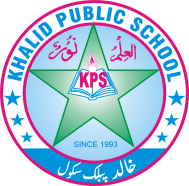 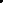 1. The force produced when two objects rub against each other is called ________.a) gravity           b) friction          c) inertia             d)weight 2. A simple machine uses _________ force. a) two            b) a single             c) many                d) no3. Humidity levels in an area near the sea will be _______.a) zero         b) very low          c) minimum        d)high 4. Almost ________ % of the Earth is covered with water. a) 29         b) 59         c) 71            d) 805. Which of the following describes climate?a) Arid        b) sunny         c) cloudy           d) rainy 6. A _______ surface has less friction. a) rough        b) smooth         c) hard          d) bumpy 7. A staircase is an example of a/an _________. a) lever        b) inclined plane         c) screw          d) pulley8. The green colour on the globe represents _________.a) land        b) water         c) forests           d) mountains 9. A season in which a tree will shed its leaves is _________.a) summer         b) winter          c) fall            d) spring 10. There are ________ types of lever.a) one             b) two              c) three                 d) noQ.no.2 Write True and False.                   /51. Climate can change by the minute. ________2. Sunlight, air and water are renewable natural resources. _______3. A gear is a wheel which has theeth around it. _________4. A force can change the direction and shape of an object. ________5. Fossil fuel take millions of years to form. _______ Q.no.3 Match the A with B columns.                 /5                     A                            B            Wind, water, sun      Non-renewable energy               Coal, oil, gasHuman activities that effect natural resources                Ocean and seas          Renewable energy           River, lake and streams         Saltwater body        Deforestation and pollution           Freshwater source 